          Иммунизация населения по-прежнему является самым надежным, безопасным и эффективным способом профилактики инфекционных заболеваний. Применение вакцин позволило снизить распространение, а в некоторых случаях – полностью ликвидировать ряд болезней, от которых ранее страдали и умирали тысячи детей и взрослых. 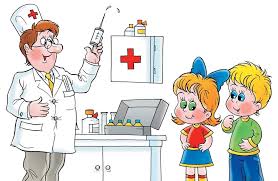           Успех массовой иммунопрофилактики во многом связан с чётким определением возраста, в котором проводится вакцинация и ревакцинация, а также регламентация противопоказаний. В нашей стране государством гарантированы бесплатные прививки против инфекционных заболеваний: дифтерии, столбняка, кори, коклюша, эпидемического паротита, краснухи, вирусного гепатита В, полиомиелита, туберкулёза.           По эпидемическим показаниям и отдельным группам населения проводится вакцинация против других инфекционных заболеваний (гриппа, пневмо- и менингококковой инфекций, клещевого энцефалита, бешенства, и другие, а также против новой коронавирусной инфекции COVID-19). 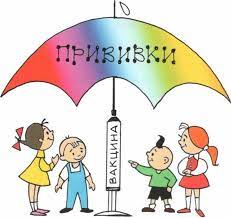           Современные вакцины эффективны и безопасны для использования. Перечень противопоказаний минимален. Никто не может предугадать, что может ожидать непривитого ребенка или взрослого в случае заболевания. Своевременная и планомерная вакцинопрофилактика – признак долгой и здоровой жизни для каждого человека!    Национальный календарь профилактических прививок                               Республики Беларусь      *- проводится детям, имеющим заболевания, определенные перечнем МЗРБСроки проведения прививокПеречень инфекций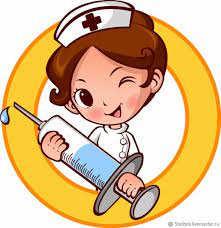 Новорожденные в первые 12 часов жизниВирусный гепатит ВНоворожденные на 3-5 деньТуберкулез2 месяца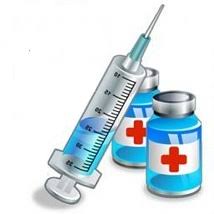 Коклюш, дифтерия, столбняк, полиомиелит, гемофильная инфекция, вирусный гепатит В, пневмококковая инфекция*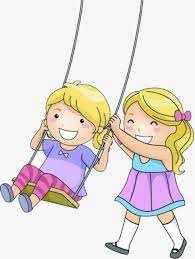 3 месяцаКоклюш, дифтерия, столбняк, полиомиелит, гемофильная инфекция, вирусный гепатит В4 месяцаКоклюш, дифтерия, столбняк, полиомиелит, гемофильная инфекция, вирусный гепатит В, пневмококковая инфекция*12 месяцевКорь. Эпидемический паротит, краснуха, пневмококковая инфекция*18 месяцевКоклюш, дифтерия, столбняк6 летДифтерия, столбняк, корь, эпидемический паротит, краснуха7 летПолиомиелит11 летДифтерия16 лет, взрослые в возрасте 26 лет и последующие каждые 10 лет до достижения возраста 66 летДифтерия, столбнякДети в возрасте с 6 месяцев и взрослые (в том числе беременные женщины) ежегодноГрипп1-5 летГемофильная инфекция-, пневмококковая инфекция*